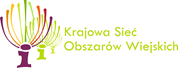 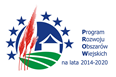 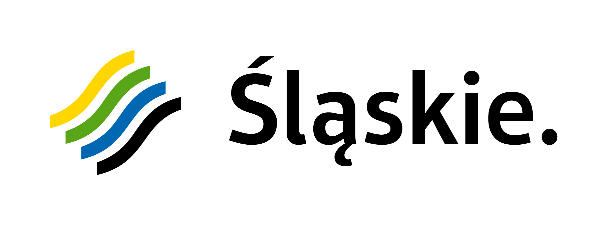 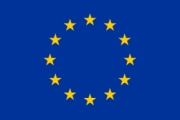          Unia Europejska„Europejski Fundusz Rolny na rzecz Rozwoju Obszarów Wiejskich: Europa inwestująca w obszary wiejskie”Instytucja Zarządzająca Programem Rozwoju Obszarów Wiejskich na lata 2014–2020                 – Minister Rolnictwa i Rozwoju WsiOperacja wspófinansowana ze środków Unii Europejskiej w ramach Schematu II                 Pomocy Technicznej  „Krajowa Sieć Obszarów Wiejskich” Programu Rozwoju Obszarów Wiejskich na lata 2014–2020”Urząd Marszałkowski Województwa Śląskiego informuje, iż w ramach pomocy technicznej Programu Rozwoju Obszarów Wiejskich na lata 2014-2020 realizuje operację pn. „Wsparcie funkcjonowania Jednostki Regionalnej KSOW                               w województwie śląskim w 2020, 2021 i 2022 roku oraz realizacja                                      Planu operacyjnego KSOW na lata 2020-2021 w zakresie działań                              informacyjno-promocyjnych oraz operacji własnych zrealizowanych w 2021 roku.”Celem realizacji wyżej wymienionej operacji jest zapewnienie odpowiedniego wsparcia dla struktur niezbędnych do obsługi działań wynikających z realizacji KSOW, a także zwiększenie udziału zainteresowanych stron we wdrażaniu inicjatyw na rzecz rozwoju obszarów wiejskich, podniesienie jakości realizacji Programu, informowanie społeczeństwa i potencjalnych beneficjentów o polityce rozwoju obszarów wiejskich i możliwościach finansowym. Planuje się, iż operacja przyczyni się do wzrostu udziału zainteresowanych stron we wdrażaniu inicjatyw na rzecz rozwoju obszarów wiejskich, zwiększenia świadomości w zakresie polityki rozwoju obszarów wiejskich  i współfinansowaniu Programu PROW 2014-2020 ze środków UE oraz podniesienia jakości realizacja Programu.Ponadto operacja zapewni możliwość sprawnego funkcjonowania podmiotu zaangażowanego w realizację Krajowej Sieci Obszarów Wiejskich w ramach Programu Rozwoju Obszarów Wiejskich na lata 2014-2020.Operacja jest współfinansowana ze środków Unii Europejskiej w Schematu II Pomocy Technicznej  „Krajowa Sieć Obszarów Wiejskich” Programu Rozwoju Obszarów Wiejskich na lata 2014–2020”.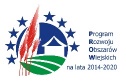 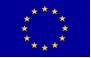 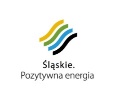 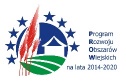 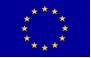 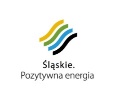 